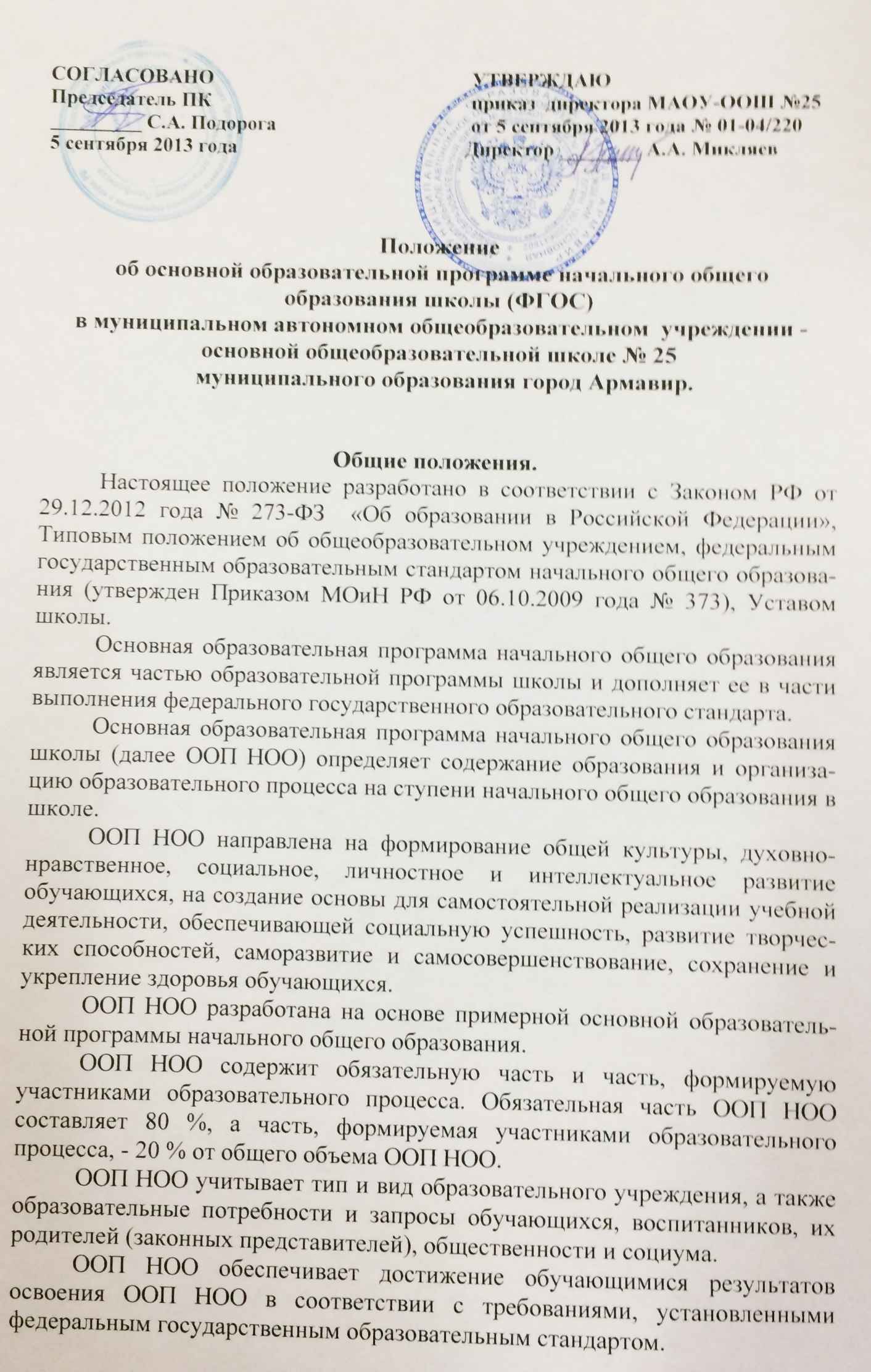 Положение об основной образовательной программе начального общего образования школы (ФГОС)Общие положения.Положение об основной образовательной программе начального общего образования (ФГОС) (далее - Положение) разработано в соответствии с Федеральным законом от 29 декабря 2012 г. № 273-ФЗ «Об образовании в Российской Федерации», федеральным государственным образовательным стандартом начального общего образования (утвержден Приказом МОиН РФ от 06.10.2009 года № 373), Уставом школы.Основная образовательная программа начального общего образования является частью образовательной программы школы и дополняет ее в части выполнения федерального государственного образовательного стандарта.Основная образовательная программа начального общего образования школы (далее - ООП НОО) определяет содержание образования и организацию образовательного процесса на ступени начального общего образования в школе.ООП НОО направлена на формирование общей культуры, духовно - нравственное, социальное, личностное и интеллектуальное развитие обучающихся, на создание основы для самостоятельной реализации учебной деятельности, обеспечивающей социальную успешность, развитие творческих способностей, саморазвитие и самосовершенствование, сохранение и укрепление здоровья обучающихся.ООП НОО разработана на основе примерной основной образовательной программы начального общего образования.ООП НОО содержит обязательную часть и часть, формируемую участниками образовательного процесса. Обязательная часть ООП НОО составляет 80 %, а часть, формируемая участниками образовательного процесса, - 20 % от общего объема ООП НОО.ООП НОО учитывает тип и вид образовательного учреждения, а также образовательные потребности и запросы обучающихся, воспитанников, их родителей (законных представителей), общественности и социума.ООП НОО обеспечивает достижение обучающимися результатов освоения ООП НОО в соответствии с требованиями, установленными федеральным государственным образовательным стандартом.В соответствии с Федеральным законом «Об образовании в Российской Федерации» образовательная программа разрабатывается, утверждается и реализуется образовательным учреждением самостоятельно. Образовательная	программа	общеобразовательного учреждениярассматривается педагогическим советом школы после обсуждения ее педагогическим коллективом	и родительским сообществом иутверждается директором.Структура Образовательной программы.Пояснительная записка.Планируемые результаты освоения обучающимися ООП НОО.Учебный план НОО.Программа формирования универсальных учебных действий.Программы отдельных учебных предметов, курсов.Программа духовно-нравственного развития, воспитания обучающихся на ступени НОО.Программа формирования культуры здорового и безопасного образа жизни.Система оценки достижения планируемых результатов освоения ООП НОО.Программа коррекционной работыУправление Образовательной программой.Первый уровень структуры управления ООП НОО представлен коллегиальными органами управления: Советом школы и педагогическим советом. Решение данных органов является обязательным для всех педагогов, подразделений и руководителей школы.Совет школы обеспечивает определение перспектив развития ООП НОО и способствует их реализации посредством объединения усилий учителей, учащихся и их родителей.Педагогический совет:рассматривает ООП НОО и учебный план школы;рассматривает программы учебных дисциплин и курсов вариативного компонента учебного плана.Директор школы:утверждает ООП НОО;утверждает учебный план школы на текущий учебный год;утверждает рабочие программы учебных предметов и курсов;утверждает программы внеурочной деятельности;обеспечивает стратегическое управление реализацией ООП НОО;обеспечивает планирование, контроль и анализ деятельности по достижению положительных результатов, определенных ООП НОО;создает необходимые организационно-педагогические и материальнотехнические условия для выполнения ООП НОО;ежегодно представляет публичный доклад о выполнении ООП, обеспечивает его размещение на сайте образовательного учреждения.Заместители директора по УВР:обеспечивают разработку ООП НОО в соответствии с положением;организуют на основе ООП НОО образовательный процесс на ступени НОО;осуществляют контрольно-инспекционную деятельность и анализ выполнения учебных программ;обеспечивают итоговый анализ и корректировку ООП НОО;обеспечивают разработку программ дополнительного образования;осуществляют организацию занятий по программам дополнительного образования;обеспечивает контроль и анализ реализации программ дополнительного образования.Заместитель директора по ВР:обеспечивает проектирование системы воспитательной работы в школе;осуществляет организацию воспитательной деятельности;обеспечивает контроль и анализ воспитательной работы.Совещания при директоре повышают квалифицированность и конкретность управленческих решений, исключающих параллелизм в работе руководителей школы по управлению реализацией ООП НОО.Методический совет координирует усилия различных подразделений школы по развитию научно-методического обеспечения ООП НОО.Методический совет призван:обеспечить целостный анализ реализации ООП НОО;способствовать определению стратегических приоритетов ООП НОО;обеспечить разработку и корректировку ООП НОО;анализировать процесс и результаты внедрения комплексных нововведений в образовательный процесс;изучать деятельность методических объединений по реализации ООПНОО.Методические объединения способствуют совершенствованию методического обеспечения ООП НОО.Методические объединения учителей осуществляют следующую работу:проводят проблемный анализ результатов образовательного процесса;-вносят предложения по изменению содержания и структуры учебных предметов и учебно-методического обеспечения;проводят первоначальную экспертизу существенных изменений, вносимых преподавателями в учебные программы;рекомендует к использованию рабочие программы учебных предметов, курсов;разрабатывают методические рекомендации для учащихся и родителей по эффективному усвоению учебных программ.